 
Fiskeregler for sesongen 2023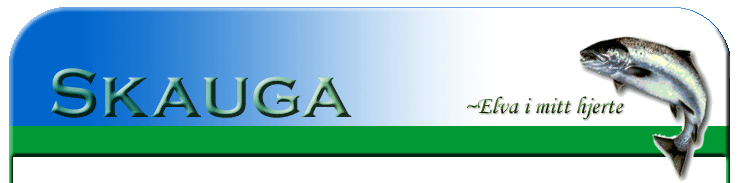 Fisketiden er fra 15. juni til og med 15. august.
Fangstkvoter for hver fisker: 1 laks pr. kalenderdøgnSesongkvote for hver fisker er 10 laks.
Fiskereglene kan bli endret etter midtsesongevaluering den 15.juli.
All fanget laks og sjøørret skal registreres daglig på laksebørsen med:Dato-navn på fisker-vald-vekt-redskap-art-avlivet/utsatt c/r
Fiskedøgn skal registreres med innlevering av fiskekort eller skjema.
Sjøørreten er totalfredet.

Det skal tas skjellprøver av all avlivet fisk.
Ved å skrive mobiltelefonnummer på skjellkonvolutten, samtykker du til å motta en SMS fra Veterinærinstituttet med svar på din skjellprøve. Telefonnummer blir ikke brukt til andre formål og slettes ved endt prosjektsesong.
All oppdrettslaks og pukkellaks skal avlives
 og registreres på laksebørsen.    Oppdrett og pukkellaks belaster ikke fangstkvoten.
                   
 Skauga Elveierforening 
                                              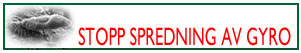 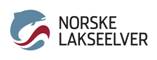 									-for mer liv i elva!